Signature Styles AssignmentTASK: Directors use specific techniques to help convey meaning in their films. For this assignment, you will choose three directors, research their stylistic choices, then produce a 15 -30 second film clip which illustrates those choices. This will be added to your film reel.  In this summative assessment, Criterion A and B will be assessed. See rubrics below. 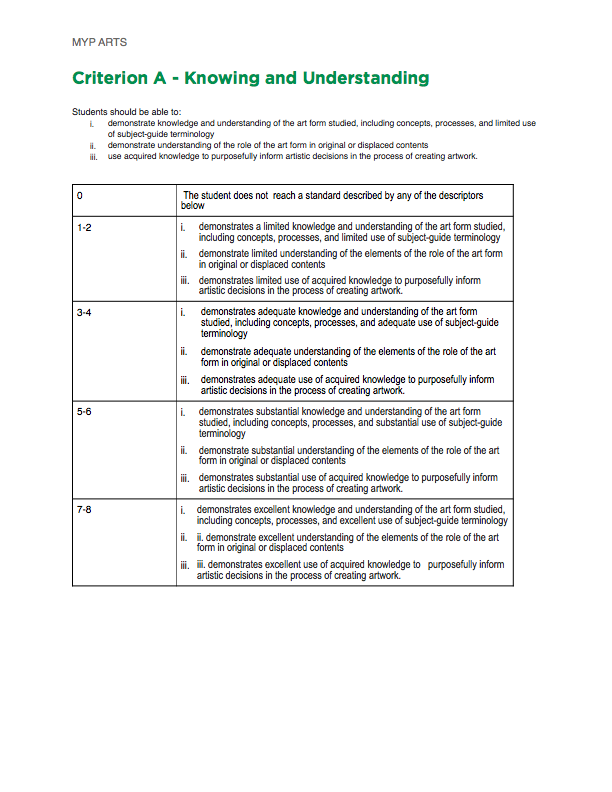 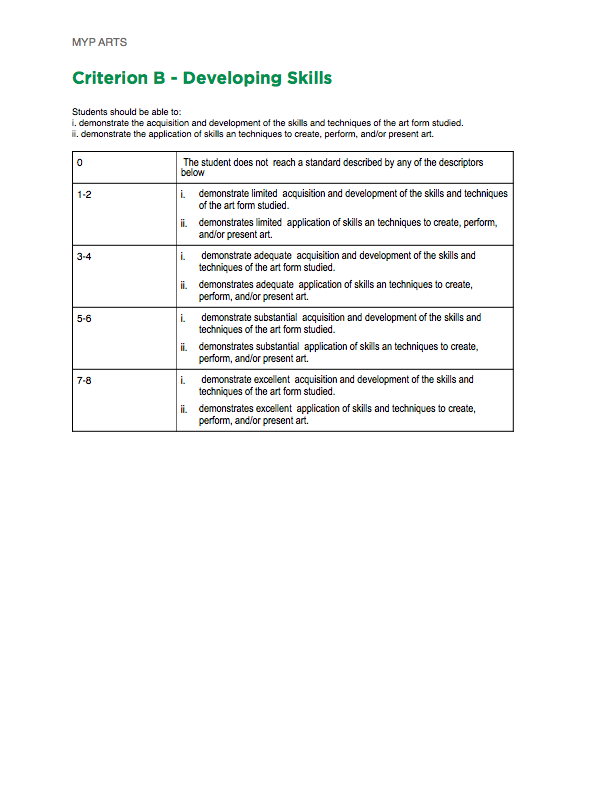 Name of Director:Name of Director:Choose at least three of the traits below that you will show in your 15 second film reel. Choose at least three of the traits below that you will show in your 15 second film reel. Cinematography(identify specific camera shots and movement)  Mise-en-scene (identify props, lighting, costumes - refer to the 15 points of Mise-en-scene) Editing(identify editing techniques, such as jump cuts, parallel editing, continuity editing, etc.)Genre and/or themes(identify the genre and/or themes  how you will show this)Name of Director:Name of Director:Choose at least three of the traits below that you will show in your 15 second film reel. Choose at least three of the traits below that you will show in your 15 second film reel. Cinematography(identify specific camera shots and movement)  Mise-en-scene (identify props, lighting, costumes - refer to the 15 points of Mise-en-scene) Editing(identify editing techniques, such as jump cuts, parallel editing, continuity editing, etc.)Genre and/or themes(identify the genre and/or themes  how you will show this)Name of Director:Name of Director:Choose at least three of the traits below that you will show in your 15 second film reel. Choose at least three of the traits below that you will show in your 15 second film reel. Cinematography(identify specific camera shots and movement)  Mise-en-scene (identify props, lighting, costumes - refer to the 15 points of Mise-en-scene) Editing(identify editing techniques, such as jump cuts, parallel editing, continuity editing, etc.)Genre and/or themes(identify the genre and/or themes  how you will show this)